КОНТРОЛЛЕР ПАРАЛЛЕЛЬНОЙ РАБОТЫКАСКАД-М(V2.19)Руководство по эксплуатацииСПРН.422500.001РЭСодержание1.	Описание и работа	41.1.	Назначение изделия	41.2.	Технические характеристики	71.3.	Состав изделия	81.4.	Устройство и работа изделия	81.5.	Режимы работы КАСКАД	202	Использование по назначению	232.1	Меры безопасности	232.2	Монтаж КАСКАД	232.3	Использование КАСКАД	242.4	Техническое обслуживание	302.5	Действия в экстремальных условиях	313.	Маркировка и пломбировка	324.	Хранение	325	Транспортирование	336	Гарантии изготовителя	347	Свидетельство о приемке	358	Свидетельство о монтаже на агрегат	359	Сведения о рекламациях	3610	Регистрация рекламаций	3611	Особые отметки	37       Приложение А……………………………………………………………………….37Настоящее Руководство по эксплуатации (далее по тексту РЭ) предназначено для изучения устройства и правил эксплуатации контроллера параллельной работы КАСКАД-М (далее по тексту КАСКАД).В РЭ приведено описание работы КАСКАД, даны основные сведения, необходимые для правильной эксплуатации, хранения и транспортирования КАСКАД.К эксплуатации КАСКАД допускается обслуживающий персонал, прошедший техническую подготовку в объеме настоящего РЭ и обладающий твердыми знаниями данного РЭ, изучивший правила электро- и пожарной безопасности.Обслуживающий персонал должен уметь пользоваться защитными средствами и оказывать первую помощь при поражении электрическим током.ВНИМАНИЕ: ДЛЯ ОБЕСПЕЧЕНИЯ КОРРЕКТНОГО ФУНКЦИОНИРОВАНИЯ КАСКАД РЕКОМЕНДУЕТСЯ ЭКСПЛУАТИРОВАТЬ, ОБСЛУЖИВАТЬ, ХРАНИТЬ И ТРАНСПОРТИРОВАТЬ ЕГО СОГЛАСНО ТРЕБОВАНИЯМ, ИЗЛОЖЕННЫМ В РАЗДЕЛАХ 2 - 6 НАСТОЯЩЕГО РЭ. НЕСОБЛЮДЕНИЕ ПЕРЕЧИСЛЕННЫХ ТРЕБОВАНИЙ ВЛЕЧЕТ ЗА СОБОЙ ПОТЕРЮ ГАРАНТИИ! В связи с постоянным совершенствованием конструкции и технологии изготовления в настоящем РЭ возможно некоторое расхождение между описанием и фактическим состоянием КАСКАД, не влияющее на работоспособность, технические характеристики и установочные размеры изделия.Описание и работаНазначение изделияКонтроллер параллельной работы КАСКАД-М предназначен для управления и аварийной защиты дизель-генераторной установки (далее по тексту ДГУ) номинальным напряжением 400 В (230 В) частотой 50 Гц и выполнения следующих функций:автоматической/ручной синхронизации ДГУ c общими шинами, находящимися под напряжением;подключения ДГУ к общим шинам, находящимся в обесточенном состоянии, с автоматической подстройкой частоты вращения ДГУ перед подключением;параллельной работы ДГУ, подключенных к общим шинам, на общую нагрузку с автоматическим распределением активных и реактивных мощностей; автоматической/ручной синхронизации ДГУ, работающих на разные секции, для дальнейшей параллельной работы;отключения неответственных потребителей (2 канала), в зависимости от степени загрузки подключенной ДГУ;подключения выделенной нагрузки по команде оператора после автоматического достижения необходимого резерва мощности;защиты ДГУ от обратной мощности;автоматической подстройки частоты тока общей шины в зависимости от уровня нагрузки до заданного значения;автоматической разгрузки ДГУ перед отключением от общих шин;совместной работы с контроллером управления К-2600.К СПРН.422500.004-05 (далее по тексту К-2600.К) по порту RS-485. При совместной работе КАСКАД и К-2600.К допускается переключение управления на выносной пульт К-2600.КВ СПРН.422500.004-06;совместной работы с модулем расширения по порту RS-485. В процессе работы КАСКАД обеспечивается контроль следующих параметров и их индикация на индикаторной панели контроллера управления               К-2600.К по порту RS-485:напряжение фазное (N-A) либо линейное (A-B);напряжение фазное (N-B) либо линейное (B-C);напряжение фазное (N-С) либо линейное (С-А);ток фазы А;ток фазы В;ток фазы С;частота тока ДГУ;активная мощность, отдаваемая ДГУ;реактивная мощность, отдаваемая ДГУ;коэффициент мощности ДГУ;обратная мощность ДГУ;напряжение общей шины - фазное (N-A) либо линейное (А-В);напряжение шин дополнительной секции - фазное (N-A) либо линейное (А-В);частота тока общей шины;частота тока шин дополнительной секции;напряжение питания контроллера параллельной работы КАСКАД-М.В процессе работы КАСКАД обеспечивается выдача сигналов и управление следующими устройствами:подключение/отключение ДГУ к общим шинам посредством контактора ДГУ; отключение одного из двух каналов неответственных потребителей в зависимости от загруженности ДГУ посредством контактора подачи питания на канал неответственных потребителей;подключение/отключение дополнительной секции к общим шинам по запросу оператора посредством контактора дополнительной секции;распределение реактивной мощности посредством регулятора напряжения генератора ДГУ;распределение активной мощности посредством регулятора оборотов двигателя ДГУ;сигнал «обобщенной аварии»;разрешение подключения нагрузки по запросу оператора при наличии необходимого резерва мощности посредством сигнала разрешения подключения нагрузки;управление резервными релейными выходами.В процессе работы КАСКАД обеспечивается получение следующих сигналов от исполнительных устройств и оператора:обратной связи от контактора ДГУ (включен/выключен);обратной связи от автоматического выключателя неответственных потребителей одного из каналов (включен/выключен);обратной связи от контактора дополнительной секции (включен/выключен);запроса о наличии резерва мощности;запрета автоматической синхронизации;обратной связи от резервных дискретных входов.КАСКАД предназначен для эксплуатации на кораблях, морских судах с неограниченным районом плавания и речных судах.КАСКАД удовлетворяет требованиям «Правил классификации и постройки морских судов» Российского Морского Регистра Судоходства (далее по тексту РМРС) и «Правил классификации и постройки судов внутреннего плавания» Российского Речного Регистра (далее по тексту РРР).КАСКАД рассчитан для работы в условиях вибрации, наклонов, ударных нагрузок, в условиях относительной влажности 60 % при температуре           25 °С (298К).КАСКАД выпускается под техническим надзором Российского Морского Регистра судоходства и Российского Речного регистра. В условном обозначении контроллера проставляется дополнительный буквенный шифр МР или РР соответственно.КАСКАД обеспечивает номинальные параметры при следующих условиях эксплуатации:температура окружающего воздуха 25 °С;высота над уровнем моря 1000 м (674 мм рт. ст.);относительная влажность воздуха 60 %; синусоидальная вибрация (в диапазоне частот от 5 до 100 Гц) с амплитудой ускорения 19,6 м/с2 (2g);номинальное напряжение питания 9-33 В;длительный крен судна до 15 º и дифферент до 5 º, а также бортовая качка до 22,5 º с периодом 7-9 с от вертикали и килевая до 10 º от вертикали (согласно требованиям Правил РМРС), либо от горизонтали (согласно требованиям Правил РРР).Воздействие факторов внешней средыКАСКАД может эксплуатироваться в условиях воздействия факторов внешней среды:в части воздействия механических факторов внешней среды – группа М30 ГОСТ 17516;повышенная рабочая температура, не более 55°С;пониженная рабочая температура, не более минус 10 °С;относительная влажность воздуха не более 98 % при температуре 25 °С;высота над уровнем моря, не более 4200 м;пониженное атмосферное давление (при авиатранспортировании в нерабочем состоянии), не менее 90 мм рт. ст.;скорость воздушного потока, не более 50 м/с;отсутствие атмосферных выпадающих осадков.Технические характеристикиЭлектропитание КАСКАД обеспечивается от источника питания              9 – 36 В.Технические характеристики КАСКАД приведены в таблице 1.Таблица 1 – Основные технические характеристики КАСКАДПродолжение таблицы 1Основные характеристики выходных параметров ДГУ приведены в таблице 2.Таблица 2 – Характеристики выходных параметров ДГУСостав изделияВ состав КАСКАД входят:– контроллер параллельной работы КАСКАД-М;– соединительные кабели для подключения внешних устройств;– комплект эксплуатационной документации (РЭ, формуляр, ведомость ЗИП).Устройство и работа изделияКонструкция КАСКАДКАСКАД представляет собой конструктивно законченную сборочную единицу, выполненную в металлическом корпусе со степенью защиты IP30.Внешний вид КАСКАД, представлен на рисунке 1.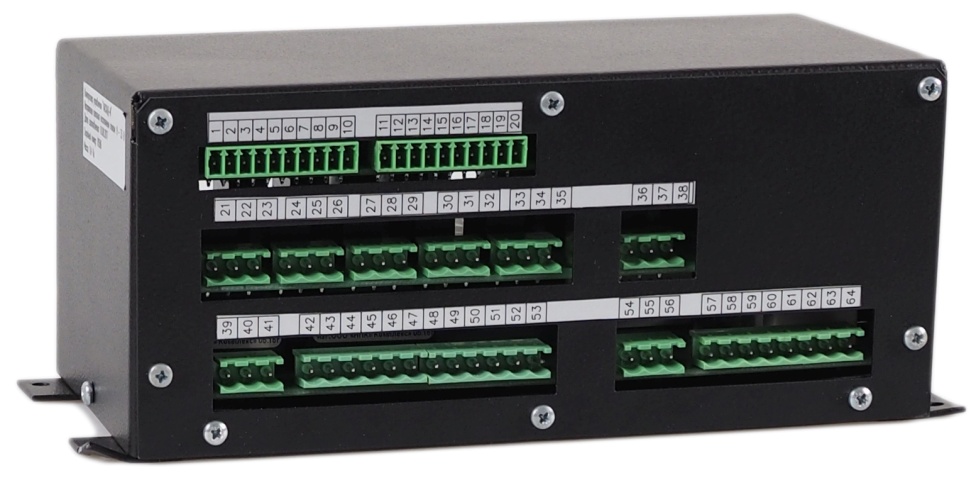 Рисунок 1 – Внешний вид контроллера параллельной работы КАСКАД-М На лицевой и задней панелях КАСКАД установлены входные и выходные соединители для подключения ДГУ, общих шин (шины ГРЩ), шин дополнительной секции, контроллера управления К-2600.К и коммутирующих устройств. КАСКАД монтируется внутри объекта размещения. Имеет в основании четыре отверстия под болт М4 для крепления к объекту.При установке на месте эксплуатации необходимо обеспечить удобный доступ к органам управления и ко всем частям, требующим ухода и осмотра. Подводимые к КАСКАД кабели не должны быть натянуты (должны иметь небольшую петлю) во избежание обрыва при движении объекта, а также должны быть защищены. Других специальных условий размещения не требуется.Устройство КАСКАДФункционально в состав КАСКАД входят:контактор КМ1 отключения/подключения ДГУ;автоматы защиты с независимым расцепителем Q1, Q2 подачи питания на каналы неответственных потребителей;контактор КМ2 дополнительной секции;разъем подключения кнопки ручной/автоматической синхронизации ДГУ;разъем подключения кнопки запроса наличия резерва мощности на ДГУ;модуль расширения PRS-1-1 (опционально).Контактор КМ1 отключения/подключения ДГУКонтактор КМ1 обеспечивает отключение/подключение ДГУ к общим шинам.Информация об отключении/подключении ДГУ передается по стыку TIA/EIA-485 (EIA-RS-485) на К-2600.К, который после обработки полученной информации отображает обобщенный результат контроля, числовые значения параметров электроэнергии ДГУ и общих шин.Автоматы защиты Q1, Q2 подачи питания на каналы неответственных потребителейКонтакторы Q1, Q2 обеспечивают подачу питания на каналы неответственных потребителей.Конструктивно контакторы Q1, Q2 объединены с независимыми расцепителями YO1, YO2 и дополнительно выполняют функцию исполнительных устройств по отключению каналов неответственных потребителей от общих шин в зависимости от загруженности ДГУ.Информация об отключении каналов неответственных потребителей передается по стыку TIA/EIA-485 (EIA-RS-485) на К-2600.К, который после обработки полученной информации отображает обобщенный результат контроля.Контактор КМ2 дополнительной секцииКонтактор КМ2 обеспечивает отключение/подключение дополнительной секции к общим шинам. Информация об отключении/подключении дополнительной секции передается по стыку TIA/EIA-485 (EIA-RS-485) на К-2600.К, который после обработки полученной информации отображает обобщенный результат контроля, числовые значения параметров электроэнергии ДГУ, общих шин и шин дополнительной секции.Разъем подключения кнопки «S1» ручной/автоматической синхронизации ДГУКнопка ручной/автоматической синхронизации ДГУ обеспечивает ручную/автоматическую синхронизацию ДГУ с общими шинами. Выбор режима синхронизации ДГУ, дополнительной секции осуществляется оператором. В неактивном (исходном) состоянии кнопки «S1» осуществляется автоматическая синхронизация, в активном (зажатом) состоянии - ручная синхронизация.Разъем подключения кнопки «S2» запроса наличия резерва мощностиКнопка «S2» обеспечивает запрос наличия резерва мощности на ДГУ.Запрос наличия резерва мощности на ДГУ осуществляется оператором. При нажатии кнопки «S2» подается запрос на наличие резерва мощности на ДГУ.Подключение выделенной нагрузки (потребителей) осуществляется при автоматическом достижении необходимого резерва мощности на основных шинах.Модуль расширения PRS-1-1Модуль расширения PRS-1-1 осуществляет работу с КАСКАД по порту             RS-485 и обеспечивает связь с внешними устройствами.Назначение органов управленияВнешние соединители из состава КАСКАД по своему функциональному назначению расположены на лицевой и задней панелях. Расположение внешних соединителей на лицевой панели КАСКАД представлено на рисунке 1.Неисправности и аварииВ процессе работы КАСКАД возникают неисправности (аварии), отображение которых осуществляется в виде окон на индикаторной панели               К-2600.К. В окнах содержится информация о причинах возникновения неисправностей (аварий). При возникновении двух и более неисправностей (аварий) отображение причин их возникновения на индикаторной панели К-2600.К осуществляется в нескольких окнах.Отображение окон неисправностей (аварий) сопровождается прерывистым высвечиванием на К-2600.К светового табло «АВАРИЯ» и звуковой сигнализацией.При нажатии на К-2600.К кнопок «КВИТ» и «ОТКЛ ЗВУКА» световое табло «АВАРИЯ» переходит в режим постоянного высвечивания, а звуковая сигнализация отключается соответственно. Перечень сигналов аварийно-предупредительной сигнализации (далее по тексту АПС) приведен в таблице 3.Таблица 3 – Перечень сигналов АПСХХХ – ДГУХХХ – ВАЛОГЕНЕРАТОРХХХ – БЕРЕГОВОЕ ПИТАНИЕПрограммируемые параметрыПри подготовке КАСКАД к работе оператором задаются значения уставок программируемых параметров посредством сервисной программы. Перечень программируемых параметров приведен в таблице 4.Таблица 4 – Перечень программируемых параметровОпределяемые функции реле, представлены в таблице 5.Таблица 5 - Перечень определяемых функций релеПрограммируемые релейные выходы, представлены в таблице 5.1 (См. таблицу 5)Таблица 5.1 - Перечень программируемых релейных выходовОпределяемые функции дискретных входов, представлены в таблице 6.Таблица 6 - Перечень определяемых функций дискретных входовВ версиях КАСКАД-М – до V1-36Программируемые дискретные входы (по умолчанию), представлены в таблице 6.1 (См. таблицу 6)Таблица 6.1 - Перечень программируемых дискретных входов (по умолчанию)Внимание! Для инверсии дискретных входов к значению функции прибавить 128.Режимы работы КАСКАДКаскад обеспечивает следующие режимы работ:режим «автоматической синхронизации» с функцией автозапуска – режим «АВТО»;режим «автоматической синхронизации» с функцией ручного запуска и останова двигателя ДГУ;режим ручной синхронизации.Режим «автоматической синхронизации» с функцией автозапуска В режимах «автоматической синхронизации» с функцией автозапуска обеспечивается автоматическая синхронизация ДГУ с общими шинами, автоматизированная синхронизация дополнительной секции с общими шинами, и выполнение функций в соответствии с п.1.1.1 перечисления б), в), д) - л) и п.п. 1.1.2 -1.1.4.При работе КАСКАД обеспечивается запрет автоматической синхронизации ДГУ с общими шинами, автоматизированной синхронизации дополнительной секции с общими шинами с выдачей АПС «НЕУДАЧНАЯ СИНХРОНИЗАЦИЯ С ДГУ» либо «НЕУДАЧНАЯ СИНХРОНИЗ. К СЕКЦИИ» при неудачной синхронизации по истечении времени, определенного в п.18 таблицы 4.Режим «автоматической синхронизации» с функцией ручного запуска и останова двигателя ДГУ В режимах «автоматической синхронизации» с функцией ручного запуска и останова двигателя ДГУ обеспечивается автоматизированная синхронизация ДГУ с общими шинами, автоматизированная синхронизация дополнительной секции с общими шинами, и выполнение функций в соответствии с п.1.1.1 перечисления б), в), д) - л) и п.п. 1.1.2 -1.1.4.При работе КАСКАД обеспечивается запрет автоматизированной синхронизации ДГУ, автоматизированной синхронизации дополнительной секции с общими шинами с выдачей АПС «НЕУДАЧНАЯ СИНХРОНИЗАЦИЯ С ДГУ» либо «НЕУДАЧНАЯ СИНХРОНИЗ. К СЕКЦИИ» при неудачной синхронизации по истечении времени, определенного в п.18 таблицы 4.Режим ручной синхронизацииВ режиме ручной синхронизации обеспечивается ручная синхронизация ДГУ, дополнительной секции с общими шинами, и выполнение функций в соответствии с п.1.1.1 перечисления б), в), д) – л) и п.п. 1.1.2 -1.1.4.  При совместной работе КАСКАД и К-2600.К, с К-2600.К осуществляется выдача сигнала на запуск и подключение дополнительных ДГУ в зависимости от потребляемой мощности – п.10 таблицы 4 либо при резервировании по сигналам АПС (появлении обратной мощности, получения сигнала об аварии ДГУ либо неисправности ДГУ одновременно с сигналом - ДГУ останавливается). При работе нескольких ДГУ очередность их запуска и останова задается в программируемых параметрах К-2600.К. Использование по назначениюМеры безопасностиК обслуживанию КАСКАД допускаются лица, прошедшие специальную техническую подготовку, твердо знающие правила пожарной и электробезопасности.Обслуживающий персонал должен уметь пользоваться средствами индивидуальной защиты и оказывать первую медицинскую помощь при поражении электрическим током.Основные правила электробезопасности в процессе эксплуатации, при техническом обслуживании КАСКАДВо избежание поражения электрическим током при подготовке КАСКАД к использованию строго выполнять следующие указания:– не прикасаться к контактам, находящимся под напряжением;– выполнять работы по подготовке КАСКАД к использованию только с отключенными соединительными кабелями;– не допускать попадание жидкостей на КАСКАД и соединительные кабели;– не допускать работу КАСКАД при замыкании на корпус, некачественном заземлении, ослаблении крепления и других неисправностях.Все составные части КАСКАД во время работы должны иметь надежное электрическое соединение с корпусом объекта размещения. Корпус объекта размещения должен быть заземлен.Лица, обслуживающие изделие, должны периодически проходить инструктаж по правилам техники безопасности, учитывающим местные условия эксплуатации. Монтаж КАСКАДРаспаковать КАСКАД. При распаковывании КАСКАД не допускать механических повреждений корпуса.Проверить комплектность КАСКАД согласно разделу «Комплектность» формуляра.Проверить внешним осмотром целостность лакокрасочных покрытий поверхностей корпуса.Установить и закрепить КАСКАД на месте установки в объекте размещения. Обеспечить металлическую связь корпуса и контура заземления объекта размещения.Подключить соединительные кабели к КАСКАД согласно схеме электрической соединений изделия, приведенной в приложении А.ВНИМАНИЕ: ПЕРЕД ПОДКЛЮЧЕНИЕМ СОЕДИНЕНИЙ КАБЕЛЬНЫХ УБЕДИТЬСЯ В ОТСУТСТВИИ НА НИХ НАПРЯЖЕНИЯ ПЕРЕМЕННОГО ТОКА!Использование КАСКАДПодготовка КАСКАД к использованиюПодготовить изделие к использованию выполнив следующие действия:– убедиться в подключении металлической связи корпуса и защитного заземления;– произвести внешний осмотр изделия и убедиться в отсутствии внешних повреждений;– убедиться в подключении соединительных кабелей к контактам КАСКАД;– убедиться, что контроллер управления К-2600.К находится во включенном состоянии.Использование КАСКАД по назначениюОбщие указанияРабота КАСКАД осуществляется совместно с контроллером управления         К-2600.К.В штатном режиме рекомендуется использовать автоматический или автоматизированный способ подключения ДГУ. Ручной режим подключения ДГУ к потребителям рекомендуется использовать при невозможности осуществить автоматическую синхронизацию.Работа КАСКАД в автоматическом режиме Для включения автоматического режима работы КАСКАД необходимо выполнить следующие действия:убедиться, что кнопка «S1» автоматической синхронизации ДГУ находится в исходном положении - выключено;на контроллере К-2600.К задать очередность запуска ДГУ в соответствии с руководством по эксплуатации К-2600.К СПРН.422500.004-05РЭ;на К-2600.К нажать кнопку «АВТ. ЗАПУСК»;убедиться в том, что на К-2600.К высвечивается световое табло                     «А ЗАП. ВКЛ»;после запуска двигатель выходит на обороты холостого хода и прогревается до температуры прогрева. При этом убедиться в высвечивании окна запуска двигателя ДГУ;после выхода двигателя на режим оборотов, осуществляется автоматическая синхронизация ДГУ с общими шинами. При этом убедиться в высвечивании окна подключения нагрузки к ДГУ;убедиться в высвечивании световых табло «ДГУ НОРМА», «ДГУ НА ШИНАХ», а также в отсутствии высвечивания окон запуска двигателя ДГУ и подключения нагрузки к ДГУ.Работа КАСКАД в автоматизированном режиме работыДля включения автоматизированного режима работы КАСКАД необходимо выполнить следующие действия:убедиться, что кнопка «S1» автоматической синхронизации ДГУ находится в исходном положении - выключено;на контроллере К-2600.К нажать кнопку «ПУСК». При этом убедиться в высвечивании окна запуска двигателя ДГУ;после запуска двигатель выходит на обороты холостого хода и прогревается до температуры прогрева;при достижении двигателем температуры прогрева осуществляется выход двигателя на рабочие обороты;на контроллере К-2600.К нажать кнопку «НАГР». При этом убедиться в высвечивании окна подключения нагрузки к ДГУ;убедиться в высвечивании световых табло «ДГУ НОРМА», «ДГУ НА ШИНАХ», а также в отсутствии высвечивания окон запуска двигателя ДГУ и подключения нагрузки к ДГУ.Работа КАСКАД в режиме ручной синхронизацииДля включения ручного режима работы КАСКАД необходимо выполнить следующие действия:убедиться, что кнопка «S1» автоматической синхронизации ДГУ находится во включенном положении;на контроллере К-2600.К нажать кнопку «ПУСК». При этом убедиться в высвечивании окна запуска двигателя ДГУ;после запуска двигатель выходит на обороты холостого хода и прогревается до температуры прогрева;при достижении двигателем температуры прогрева осуществляется выход двигателя на рабочие обороты;произвести подстройку фаз ДГУ и главных шин по синхроноскопу;в момент минимально допустимого сдвига фаз между ДГУ и главными шинами подключите ДГУ к главным шинам;убедиться в высвечивании световых табло «ДГУ НОРМА», «ДГУ НА ШИНАХ», а также в отсутствии высвечивания окон запуска двигателя ДГУ и подключения нагрузки к ДГУ.Подключение дополнительной секцииДля подключения дополнительной секции необходимо выполнить следующие действия:в программируемых параметрах К-2600.К задать номера своей и дополнительной секций;убедиться в высвечивании на индикаторной панели К-2600.К номера секции, к которой подключаемся;выполнить действия в соответствии с п.п. 2.3.2.2 или 2.3.2.3;на К-2600.К произвести включение секционного выключателя дополнительной секции в соответствии с руководством по эксплуатации К-2600.К СПРН.422500.004-05РЭ;после автоматической синхронизации дополнительной секции с общими шинами, убедиться в высвечивании световых табло «СЕКЦ» и «СЕКЦ. ВКЛ»; в режиме «АВТО» при подключении/отключении дополнительной секции отключается световое табло «А ЗАП. ВКЛ». Для повторного включения режима «АВТО» на К-2600.К нажать кнопку «АВТ. ЗАПУСК». При этом убедиться в том, что на К-2600.К высвечивается световое табло «А ЗАП. ВКЛ».Подключение дополнительной секции в ручном режиме работыДля подключения дополнительной секции в ручном режиме необходимо выполнить следующие действия:в программируемых параметрах К-2600.К задать номера своей и дополнительной секций;убедиться в высвечивании на индикаторной панели К-2600.К номера секции, к которой подключаемся;выполнить действия в соответствии с п.2.3.2.4;нажать кнопку «S1» ручной синхронизации дополнительной секции с общими шинами;после ручной синхронизации дополнительной секции с общими шинами на К-2600.К произвести включение секционного выключателя дополнительной секции в соответствии с руководством по эксплуатации К-2600.К СПРН.422500.004-05РЭ;после ручной синхронизации дополнительной секции с общими шинами и автоматического распределения активных и реактивных мощностей, убедиться в высвечивании светового табло «СЕКЦ» и «СЕКЦ. ВКЛ».Подключение выделенной нагрузкиДля подключения выделенной нагрузки необходимо выполнить следующие действия:выполнить действия в соответствии с п.2.3.2.2;подключить к КАСКАД выделенную нагрузку;на КАСКАД нажать кнопку «S2» запроса наличия резерва мощности;при наличии требуемого резерва мощности убедиться в подключении выделенной нагрузки. Работа с модулем расширенияПри работе КАСКАД обеспечивается работа с модулем расширения по порту RS-485.Установка очередности запуска ДГУДля установки очередности запуска ДГУ в пределах секции (в секцию входят несколько ДГУ) необходимо выполнить следующие действия:на К-2600.К, на которых производится дистанционная смена очередности запуска ДГУ посредством дискретного сигнала (замыкается NO контакт с возвратом в первоначальное состояние при выдаче сигнала – вход 9 «Очередность 1» контроллера управления К-2600.К) активировать режим «ПРОГРАММИРОВАНИЕ РАЗРЕШЕНО» в соответствии с п.1.4.5.3 руководства по эксплуатации на К-2600.К СПРН.422500.004-05РЭ. При этом в окне с командой «Использ. внешнее дискр. управление?» задать значение «ДА»;на К-2600.К, на которых производится дистанционная смена очередности запуска ДГУ, нажать кнопку «ПОСТ» и убедиться в высвечивании светового табло «ПОСТ», а для включения режима «АВТО» на К-2600.К нажать кнопку                              «АВТ. ЗАПУСК» и убедиться в высвечивании светового табло «А ЗАП. ВКЛ».Также включение режима «АВТО» осуществляется в режиме «ПОСТ» посредством подачи дискретного сигнала (замыкается NO контакт с возвратом в первоначальное состояние при выдаче сигнала – вход 10 «Выбор режима АВТО» контроллера управления К-2600.К);убедиться в высвечивании на К-2600.К, на которых производится дистанционная смена очередности запуска ДГУ, световых табло «А ЗАП. ВКЛ», «ПОСТ»;убедиться в том, что на К-2600.К с подключенной ДГУ, имеющей приоритет «1» (далее по тексту ДГУ-1) высвечиваются световые табло «ДГУ НОРМА», «ДГУ НА ШИНАХ», а на индикаторной панели высвечивается надпись «ОЧЕРЕДНОСТЬ 1»;при подаче на К-2600.К с очередностью запуска отличной от «1» дискретного сигнала (замыкается NO контакт с возвратом в первоначальное состояние при выдаче сигнала – вход 9 «Очередность 1» контроллера управления К-2600.К) на индикаторной панели контроллера, в течении 2 с, высвечивается команда «ПОЛУЧЕН ЗАПРОС НА СМЕНУ ПРИОРИТЕТОВ…». При возникновении неисправностей (аварий) осуществляется отмена сигнала на установку очередности;убедиться в высвечивании на индикаторной панели К-2600.К с подключенной ДГУ команды «ИДЕТ СМЕНА ПРИОРИТЕТА.»;убедиться в высвечивании на индикаторной панели К-2600.К с подключенной ДГУ-1 новой очередности запуска дизель-генераторной установки (очередность запуска меняется на очередность запуска контроллера управления         К-2600.К, на который поступил сигнал о смене приоритета);убедиться в том, что на индикаторной панели К-2600.К, на который поступил сигнал о смене приоритета, очередность запуска изменилась на «1».При этом смена приоритета осуществляется без разрыва питания главных шин;после успешной установки очередности запуск ДГУ-1 осуществляется в зависимости от потребляемой мощности;в процессе установки очередности блокируется запуск других ДГУ в пределах секции;в процессе установки очередности блокируется АПС «На шине CAN присутствуют еще один или более КАСКАД-М с таким же приоритетом».Выключение КАСКАДВыключение КАСКАД осуществляется после остановки ДГУ. Техническое обслуживаниеТехническое обслуживание (ТО) включает комплекс периодически проводимых профилактических мероприятий, направленных на поддержание КАСКАД в исправности и постоянной готовности для использования по назначению. Система технического обслуживания изделия является планово-предупредительной и обеспечивает сохранение работоспособности и технического ресурса в период эксплуатации и хранения.Для КАСКАД предусматриваются следующие виды ТО:ежедневное техническое обслуживание (ЕТО);техническое обслуживание №1 (ТО-1).Ежедневное техническое обслуживание предназначается для систематического ухода за КАСКАД, находящегося в работе более 24 часов, а также после использования. Если КАСКАД не использовался – раз в две недели.ТО-1 проводится один раз в год, включает в себя все операции, выполняемые при проведении ЕТО и проверку эксплуатационной документации.Количество обслуживающего персонала при техническом обслуживании – один человек.При проведении всех видов ТО личный состав, допущенный к работе с КАСКАД, должен знать и выполнять все требования по мерам безопасности, определяемые настоящим документом, руководством по эксплуатации на объект.Перечень работ, производимых при техническом обслуживании, приведен в таблице 7.Таблица 7 – Перечень работ, производимых при ТОМетодика выполнения работ при ТО приведена в таблице 8.Таблица 8 – Методика выполнения работ при ТОДействия в экстремальных условияхПри появлении дыма, запаха гари выполнить отключение КАСКАД.При возникновении пожара на КАСКАД выполнить действия согласно п. 2.5.1 и приступить к тушению пожара углекислотными или порошковыми огнетушителями.ЗАПРЕЩАЕТСЯ ВЫПОЛНЯТЬ ТУШЕНИЕ КАСКАД ПЕННЫМИ (ВОДНЫМИ, ЖИДКОСТНЫМИ) ОГНЕТУШИТЕЛЯМИ ИЛИ ВОДОЙ!Маркировка и пломбировкаМаркировка КАСКАД выполнена на маркировочной табличке, на которую нанесено наименование контроллера, серийный номер контроллера, масса контроллера. Табличка закреплена на передней верхней панели КАСКАД.Органы управления КАСКАД имеют маркировку, однозначно определяющую их назначение. Маркировка выполняется методом лазерной гравировки.ХранениеУсловия хранения КАСКАД в упаковке – 5 по ГОСТ 15150.При хранении в составе изделия – по условиям хранения изделия, в которое оно входит.При подготовке КАСКАД к работе после хранения выдержать его в нормальных климатических условиях не менее 24 часов. Не допускается остаточная конденсация влаги на поверхностях, контактах разъемов и клеммных колодках.ТранспортированиеТранспортирование КАСКАД производить железнодорожным, автомобильным транспортом, в трюмах речного транспорта и в негерметизированных кабинах самолетов и вертолетов (на высоте до 1000 м) в условиях отсутствия прямого воздействия атмосферных выпадающих осадков.Условия транспортирования в упаковке – С по ГОСТ 23216.При транспортировании в составе изделия – по условиям транспортирования изделия, в которое он входит.Грузоотправитель обязан подготовить изделие к транспортированию таким образом, чтобы обеспечить безопасность и сохранность груза в процессе транспортирования.Гарантии изготовителяИзготовитель гарантирует соответствие качества изделия требованиям контракта (договора) при соблюдении потребителем условий и правил эксплуатации, хранения, транспортирования и монтажа, установленных эксплуатационной документацией.Гарантийный срок эксплуатации - 24 месяца со дня продажи, но не более 30 месяцев со дня изготовления.Гарантийный срок хранения – 12 месяцев со дня выпуска.Изготовитель безвозмездно устраняет недостатки комплекта оборудования в течение гарантийного срока эксплуатации.Действие гарантийных обязательств прекращается:- при несоблюдении потребителем условий и правил эксплуатации, хране-ния, транспортирования, монтажа;- при истечении гарантийного срока эксплуатации.Выполнение гарантийных обязательств осуществляется по адресу:140002, г. Люберцы, МО, ул. Октябрьский проспект д.112Aтелефон \ факс 8(495)232-50-68E-mail: office@specenergo.ruСвидетельство о приемкеКонтроллер параллельной работы КАСКАД-М заводской номер _____________ изготовлен и принят в соответствии с требованиями конструкторской документации, условиями договора (контракта) и признан годным к эксплуатации.Дата выпуска «_____» ____________________________________________20__ г. Представитель ОТК ____________________________________________________Свидетельство о монтаже на агрегатКонтроллер параллельной работы КАСКАД-М заводской номер ______________ установлен на установку _________________________ заводской номер ________________и признан годным к эксплуатации.Представитель изготовителя установки____________________________________«____» __________________ 20__ г.Представитель ОТК изготовителя_________________________________________«____» _________________ 20__ г.	м.п.Сведения о рекламацияхРекламации предъявляются в соответствии с требованиями                            ГОСТ РВ 15.703Рекламации должны направляться по адресу:. Люберцы, МО, ул. Октябрьский проспект д.112Aтелефон \ факс 8(495)232-50-68E-mail:  office@specenergo.ruРегистрация рекламацийОсобые отметкиПриложение АСхема электрическая соединенийНаименование параметраЗначениеЗначениеПараметры питания:Параметры питания:Параметры питания:напряжение питания, Внапряжение питания, Вот 9 до 33потребляемая мощность, Вт, не болеепотребляемая мощность, Вт, не более50Общие характеристики:Общие характеристики:Общие характеристики:Средняя наработка на отказ, ч, не менее50005000Назначенный срок службы, лет, не менее1212Наименование параметраЗначениеСтепень защиты по ГОСТ 14254IP30Степень автоматизации по ГОСТ Р 507832Габаритные размеры КАСКАД, мм, не более:ширинавысота глубина22088104Вес КАСКАД, кг, не более2,59Наименование ИЭЭНапряжение, ВНапряжение, ВЧастота, ГцЧастота, ГцНаименование ИЭЭноминальное значениепредельноеотклонение фазного напряженияноминальное значениепредельное отклонениеДГУ400+40/-6050±5№ п/пНаименование параметраПримечаниеАктивирован вход PRS, конт. (1-2) – (11-12)Функции табл. 6 СПРН.422500.001РЭ.Вход PRS-1-1, КВВ-1M.Активирован вход КАСКАД конт (3 – 4) – (19-20)Функции табл. 6 СПРН.422500.001РЭ.Вход КАСКАД-М.Отказ CAN одного или более КАСКАДОВВнешнее отключение контактора ХХХВнешнее включение контактора ХХХВнешнее отключение контактора секцииВнешнее включение контактора секцииОшибка платы датчиковОшибка связи с ВПУ К2600КВОшибка связи с КАСКАД-МОшибка связи с внешней панельюНеудачный запуск двигателяНеудачный останов двигателяАварийный остановНедостаток резерва мощностиОтказ контроля напряжения на шинахНет обмена по шине CANЕсть КАСКАД с таким же приоритетомПерегруз ХХХ 1-й уровеньПерегруз ХХХ 2-й уровеньМодуль расширения КАСКАДАОбратное чередование фазКонтактор секции не включенКонтактор ХХХ не включенКонтактор секции не отключенКонтактор ХХХ не отключенЗащита по обратной мощности ХХХ 1-й уровеньЗащита по обратной мощности ХХХ 2-й уровеньВысокое напряжение ХХХ 1-й уровеньНизкое напряжение ХХХ 1-й уровеньВысокая частота ХХХ 1-й уровеньНизкая частота ХХХ 1-й уровеньВысокое напряжение ХХХ 2-й уровеньНизкое напряжение ХХХ 2-й уровеньВысокая частота ХХХ 2-й уровеньНизкая частота ХХХ 2-й уровеньВысокое напряжение шиныНизкое напряжение шиныВысокая частота шиныНизкая частота шиныВысокое напряжение секцииНизкое напряжение секцииВысокая частота секцииНизкая частота секцииНеудачная синхронизация№п/пНаименованиеЗначение по умолчаниюПорог верхнего значения напряжения ДГУ, В500Порог нижнего значения напряжения ДГУ, В300Гистерезис измерения напряжения, В10Подстраиваемое напряжение ДГУ (шин при параллельной работе), В400Допуск подстройки напряжения ДГУ (шин при параллельной работе), В10Порог верхнего значения частоты тока ДГУ, Гц55Порог нижнего значения частоты тока ДГУ, Гц47Подстраиваемая частота тока ДГУ (шин при параллельной работе), Гц50Допуск подстройки частоты тока ДГУ (шин при параллельной работе), Гц1Первый порог перегруза ДГУ (с таймером), %110Второй порог перегруза ДГУ (мгновенный), %250Таймер перегруза ДГУ, сек10Порог по обратной мощности ДГУ, %10Таймер порога по обратной мощности ДГУ, сек10Допуск в различии напряжения ДГУ и напряжения на общих шинах и шинах соседней секции при синхронизации, В10Допуск в различии частоты тока ДГУ и частоты тока на общих шинах и шинах соседней секции при синхронизации, Гц1Допуск сдвига фаз ДГУ с общими шинами и шинами соседней секции при синхронизации, град0.5Допустимое время синхронизации, сек60Подключение регулятора оборотов (распределителя активной мощности)1-подкл.0-не подкл.Минимальная длительность импульса синхронизации, мс50Максимальная длительность импульса синхронизации оборотов, мс500Период импульсов синхронизации оборотов, мс800Минимальная длительность импульса распределения активной мощности, мс50Максимальная длительность импульса распределения активной мощности, мс500Период импульсов распределения активной мощности, мс800Запрашиваемая резервная мощность, кВт12Запрашиваемая резервная мощность по аналоговому входу 4-20 мА – КВВ-1М (вход. 1), кВт (максимальное значение для 20 мА)100Порог запуска следующей ДГУ (по таймеру), %80Порог запуска следующей ДГУ (мгновенный), %90Таймер запуска следующей ДГУ, сек10Порог отключения ДГУ по минимальной мощности, %20Таймер отключения ДГУ по минимальной мощности, с10Подключение регулятора напряжения (распределителя реактивной мощности) (функция не активна)1-подкл.0-не подкл.Минимальная длительность импульсов регулятора напряжения, мс (функция не активна)50Максимальная длительность импульсов регулятора напряжения, мс (функция не активна)500Период длительности импульсов регулятора напряжения, мс (функция не активна)800Порог отключения неответственного потребителя 1 (по таймеру), кВт12Порог отключения неответственного потребителя 1 (мгновенный), кВт13Таймер отключения неответственного потребителя 1, сек5Порог отключения неответственного потребителя 2 (по таймеру), кВт15Порог отключения неответственного потребителя 2 (мгновенный), кВт16Таймер отключения неответственного потребителя 2, сек5Допуск распределения мощностей, %5Порог разгрузки ДГУ перед отключением от шин, %10Минимальное напряжение питания, В20Реле контакты 80, 81, 8222Реле контакты 77, 78, 7918Реле контакты 75-7619Реле контакты 70-697Реле контакты 72-718Реле контакты 37, 36, 384Реле контакты 34 ,33, 355Реле контакты 31, 30, 326Выход PRS-1-1 XT1 (конт. 1-2)0Выход PRS-1-1 XT1 (конт. 3-4)0Выход PRS-1-1 XT1 (конт. 5-6)0Выход PRS-1-1 XT1 (конт. 7-8)0Выход PRS-1-1 XT1 (конт. 9-10)0Выход PRS-1-1 XT2 (конт. 1-2)0Выход PRS-1-1 XT2 (конт. 3-4)0Выход PRS-1-1 XT2 (конт. 5-6)0Выход PRS-1-1 XT2 (конт. 7-8)0Выход PRS-1-1 XT2 (конт. 9-10)0Задержка аварий по частоте, сек2Задержка аварий по напряжению, сек2Задержка аварии по CAN, сек2Запаздывание канала тока, мс(Шаг изменения 0.2 мс – соответствует 3.6º фазы) НЕ ЗАДАВАТЬ БОЛЬШЕ 10.1.8Смещение тока в треугольнике, мс(Шаг изменения 0.2 мс – соответствует 3.6º фазы) НЕ ЗАДАВАТЬ БОЛЬШЕ 10.1.6Выбор схемы измерения напряжения0 – линейное1 - фазноеАдрес устройства MODBUS1Максимальная мощность ДГУ, кВт20Параметр трансформатора тока, А200Использование модуля расширения PRS-1-1 либо КВВ-1М0 – не исп.1 – PRS-1-12 – КВВ-1МВыход 4 – 20 мА диапазон активной мощности (максимальное значение для 20 мА), кВт100Выход 4 – 20 мА смещение нуля для вывода обратной мощности, мА5.6Выход 4 – 20 мА значение резерва мощности. Учитываются только подключенные к шинам ДГУ. ДГУ находящиеся в режиме разгрузки не учитываются (максимальное значение для 20 мА), кВт200Выход 4 – 20 мА диапазон реактивной мощности (максимальное значение для 20 мА), кВар5.6Выход 1 (4-20 мА) (PRS-1-1 или КВВ -1М)0 – не исп.1 – акт. мощность2 – резерв мощности3 – реакт. мощностьВыход 2 (4-20 мА) (PRS-1-1 или КВВ -1М)0 – не исп.1 – акт. мощность2 – резерв мощности3 – реакт. мощностьВыход 3 (4-20 мА) (КВВ -1М)0 – не исп.1 – акт. мощность2 – резерв мощности3 – реакт. мощностьВыход 4 (4-20 мА) (КВВ -1М)0 – не исп.1 – акт. мощность2 – резерв мощности3 – реакт. мощностьВход PRS-1-1 (конт. 1-2)0Вход PRS-1-1 (конт. 3-4)0Вход PRS-1-1 (конт. 5-6)0Вход PRS-1-1 (конт. 7-8)0Вход (конт. 3-4)10Вход (конт. 5-6)11Вход (конт. 7-8)12Вход (конт. 9-10)13Вход (конт. 11-12)14Вход (конт. 13-14)1Вход (конт. 15-16)2Вход (конт. 17-18)3Вход (конт. 19-20)15Порог включения неответственного потребителя 1, кВт10Таймер включения неответственного потребителя 1, с10Порог включения неответственного потребителя 2, кВт10Таймер включения неответственного потребителя 1, с10Порог нагрузки станции (при поступлении сигнала на дискретный вход ДГУ отбирает мощность с соседних до заданного значения). Разгрузка соседних ДГУ, %80Порог разгрузки станции (при поступлении сигнала на дискретный вход ДГУ отдает мощность соседним до заданного значения). Разгрузка себя, %10Код. Наименование функцииНе используетсяЗапуск (останов) ДГУ при работе без К-2600.КНапряжение большеНапряжение меньшеСоседнюю секцию включитьСоседнюю секцию выключитьОтключение неответственного потребителя 2Перегрузка ДГУ с задержкой или мгновеннаяСработала защита по обратной мощностиВысокое напряжение ДГУНизкое напряжение ДГУНизкая частота ДГУВысокая частота ДГУНизкая/высокая частота ДГУГотов к приему нагрузкиРежим АВТО выбран (срабатывание реле в режиме НЕ АВТО).Обобщенная авария, неисправность ДГУНизкое/высокое напряжение ДГУСиренаПитание КАСКАД – НОРМАНет обмена по шине CANОбнаружен КАСКАД с таким же приоритетомАвария ДГУ (К-2600+КАСКАД)Неисправность ДГУ (К-2600+КАСКАД)Контактор ДГУ включенКонтактор секции включенНеответственные потребители 1 отключеныНеответственные потребители 2 отключеныРежим ПОСТ ВКЛЮЧЕННапряжение на секции – НОРМАНапряжение на шинах - НОРМАНапряжение ДГУ - НОРМАДГУ – РАБОТАДГУ в режиме охлажденияПодключение неответственного потребителя 1Подключение неответственного потребителя 2ДГУ одна на шине№п/пНомер клеммОписаниеНомер функциипо умолчанию180, 81, 82Авария ДГУ (К-2600+КАСКАД)22277, 78, 79Сирена18375, 76Питание КАСКАД – НОРМА19470, 69Перегрузка ДГУ с задержкой или мгновенная7572, 71Сработала защита по обратной мощности8636, 37, 38Соседнюю секцию выключить4734, 33, 35Соседнюю секцию включить 5831, 30, 32Отключение неответственного потребителя 26Код. Наименование функцииНе используетсяВыбор очередности запуска при работе без К-2600.К (разряд 001).Выбор очередности запуска при работе без К-2600.К (разряд 010).Выбор очередности запуска при работе без К-2600.К (разряд 100).Блокировка подключения своей ДГУ к шинам. Если уже подключена, то снимаем с шин. (Полная защита ДГУ)Блокировка подключения всех ДГУ к шинам при КЗ. Если уже подключены, то снимаем с шин. (Полная защита всех ДГУ)Блокировка подключения своей ДГУ к шинам. Если уже подключена, то оставляем на шинах. (Блокировка включения ДГУ)Блокировка подключения всех ДГУ к шинам. Если уже подключены, то оставляем на шинах. (Блокировка включения всех ДГУ)Блокировка режима «АВТО» (Блокировка включения всех ДГУ). Если подключены несколько ДГУ, то разгружаем, отключаем от шин и останавливаем. Если подключена одна ДГУ, то отключаем от шин и останавливаем. При этом световое табло                      «А ЗАП. ВКЛ» на К-2600.К переходит в режим прерывистого высвечивания. Сигнал заводить на все КАСКАД-М.Запуск всех ДГУ. Блокировка останова ДГУ. Необходима полная мощность в режиме АВТО. Сигнал заводить на все КАСКАД-М.Состояние АВ неответственного потребителя 1Состояние АВ неответственного потребителя 2Состояние АВ секционного автомата защитыВыбор ручной или автоматической синхронизацииЗапрос на резерв мощностиПодключение/отключение без К-2600.КРазгружать себя до заданного значения в первую очередь.Нагружать себя до заданного значения в первую очередь.Запрет подключения без синхронизацииКод. Наименование функцииНе используетсяВыбор очередности запуска при работе без К-2600.К (разряд 001).Блокировка подключения своей ДГУ к шинам. Если уже подключена, то снимаем с шин. (Полная защита ДГУ)Блокировка подключения всех ДГУ к шинам при КЗ. Если уже подключены, то снимаем с шин. (Полная защита всех ДГУ)Блокировка подключения своей ДГУ к шинам. Если уже подключена, то оставляем на шинах. (Блокировка включения ДГУ)Блокировка подключения всех ДГУ к шинам. Если уже подключены, то оставляем на шинах. (Блокировка включения всех ДГУ)Блокировка режима «АВТО» (Блокировка включения всех ДГУ). Если подключены несколько ДГУ, то разгружаем, отключаем от шин и останавливаем. Если подключена одна ДГУ, то отключаем от шин и останавливаем. При этом световое табло                      «А ЗАП. ВКЛ» на К-2600.К переходит в режим прерывистого высвечивания. Сигнал заводить на все КАСКАД-М.№п/пНомер клеммОписаниеНомер функции по умолчанию13-4Состояние АВ неответственного потребителя 11025-6Состояние АВ неответственного потребителя 21137-8Состояние АВ секционного автомата защиты1249-10Выбор ручной или автоматической синхронизации13511-12Запрос на резерв мощности14613-14Выбор очередности запуска при работе без К-2600.К (разряд 001)1715-16Выбор очередности запуска при работе безК-2600.К (разряд 010)2817-18Выбор очередности запуска при работе без К-2600.К (разряд 100)3919-20Подключение/отключение без К-2600.К15Номер
работыВыполняемые работыЕТОТО-11Осмотр и профилактика КАСКАД*+2Проверка надежности крепления КАСКАД в объекте*+3Проверка надежности и правильности подсоединения внешних кабельных соединителей, отсутствия повреждений кабелей и кабельных соединителей++4Проверка работоспособности КАСКАД–+Примечание - * - работы проводятся при необходимости;+ - работы проводятся обязательноПримечание - * - работы проводятся при необходимости;+ - работы проводятся обязательноПримечание - * - работы проводятся при необходимости;+ - работы проводятся обязательноПримечание - * - работы проводятся при необходимости;+ - работы проводятся обязательноНомер работыМетодика выполнения работы1Произвести внешний осмотр КАСКАД. Проверить состояние лакокрасочных покрытий и отсутствие механических повреждений на наружных поверхностях КАСКАД1Пыль, грязь удалить влажной ветошью1Окраску КАСКАД производить по мере необходимости. В случае обнаружения повреждений лакокрасочных покрытий выполнить следующие работы:– зачистить поврежденный участок шкуркой, протереть от пыли;– обезжирить ветошью, смоченной в бензине и хорошо отжатой, просушить 15–20 мин;– покрыть поврежденный участок краской соответствующего цвета с помощью кисти, перекрывая неповрежденное покрытие на 2–3 мм;– сушить покрытие в течение суток2Проверить опробованием от руки надежность крепления КАСКАД в объекте. При необходимости подтянуть болты крепления3Проверить отсутствие повреждений соединительных кабелей, подключенных к КАСКАД, на предмет их целостностиПроверить надежность подключения соединителей и провода заземления к КАСКАД. Надежность подключения проверить опробованием от руки, при необходимости подтянуть4Проверить работоспособность КАСКАД в соответствии с п.2.3.2.2, 2.3.2.3Дата отказа (обнаружение неисправностей)Дата составления рекламацииКраткое содержание рекламацииПринятые меры по устранению неисправностейПодписьответственного лица